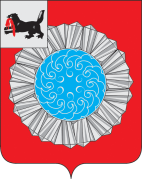 АДМИНИСТРАЦИЯ  СЛЮДЯНСКОГО МУНИЦИПАЛЬНОГО РАЙОНАП О С Т А Н О В Л Е Н И Ег. Слюдянкаот 15.03.2022 г.   № 136О   внесении   изменений  в   Примерное Положение  об  оплате труда работников муниципальных образовательных учреждений, утвержденное          постановлениемадминистрации муниципального образования Слюдянский   район  от  07.02.2019 г. № 59 (в редакции от 18.03.2019г. № 152)           В целях обеспечения индексации заработной платы работников бюджетной сферы, в соответствии со статьей 134 Трудового Кодекса Российской Федерации, распоряжением Правительства Иркутской области от 14 декабря 2021 года № 737-рп «О мерах по индексации заработной платы работников государственных учреждений Иркутской области", руководствуясь статьями  24, 38, 47 Устава Слюдянского муниципального  района (новая редакция), зарегистрированного постановлением Губернатора Иркутской области № 303-П от 30 июня 2005г., регистрационный № 14-3, администрация Слюдянского муниципального районаП О С Т А Н О В Л Я Е Т:                1. Внести следующие изменения в Примерное Положение об оплате труда работников муниципальных образовательных учреждений, утвержденное  постановлением администрации муниципального образования Слюдянский район от 07.02.2019 года № 59 (в редакции от 18.03.2019г. № 152):                1.1. В главе 6 Примерного Положения в пункте 44 второй абзац изложить в новой редакции: «Средний размер оклада (должностного оклада), ставки заработной платы работников рассчитывается и определяется путем деления суммы окладов (должностных окладов) ставок заработной платы работников на количество штатных единиц в штатном расписании и тарификационном списке на 1 сентября календарного года, предшествующего году установления должностного оклада руководителя учреждения. Определение размера должностного оклада руководителя учреждения осуществляется в пределах фонда оплаты труда, сформированного на текущий финансовый год.»;                1.2. приложение 1 Примерного Положения изложить в новой редакции.                2. Руководителям муниципальных образовательных учреждений, в отношении которых функции и полномочия учредителя осуществляет муниципальное казенное учреждение «Комитет по социальной политике и культуре Слюдянского муниципального  района»:                 2.1.  С учетом внесенных изменений по согласованию с профсоюзным органом учреждения внести соответствующие изменения и дополнения  в Положение об оплате труда работников учреждения.                   2.2. В соответствии с требованиями Трудового Кодекса Российской Федерации осуществить в случае необходимости информирование работников о предстоящих изменениях трудового договора в части размеров должностных окладов, организовать мероприятия по заключению дополнительных соглашений к трудовым договорам (заключение новых трудовых договоров) работников.          3. Опубликовать настоящее постановление в специальном выпуске газеты «Славное море», а также разместить на официальном сайте администрации муниципального района: http//www.sludyanka.ru, в разделе «Муниципальные правовые акты».                 4. Контроль за исполнением настоящего постановления возложить на  председателя муниципального казенного учреждения «Комитет по социальной политике и культуре Слюдянского муниципального  района» Н.Ю. Чудинову.Мэр Слюдянского муниципального района                                                          А.Г. Шульц                                                                 Приложение 1                                                                               к Примерному положению об оплате                                                                                    труда  работников муниципальных                        образовательных учреждений,                                                                                          в отношении которых функции                                                                            и полномочия учредителя осуществляет                                                                              муниципальное  казенное  учреждение                                                               «Комитет по  социальной  политике и культуре                                                                    Слюдянского муниципального района»                                                                                                                       РАЗМЕРЫ ОКЛАДОВ(ДОЛЖНОСТНЫХ ОКЛАДОВ) ПО ПКГ ПО ДОЛЖНОСТЯМ РАБОТНИКОВ(ПРОФЕССИЯМ РАБОЧИХ) УЧРЕЖДЕНИЙ1. Работников образования (кроме дополнительногопрофессионального)2. Служащих3. Рабочих общеотраслевых профессий4. Работников культуры, искусства и кинематографии,профессий рабочих культуры, искусства и кинематографии5. Профессиональных квалификационных групп должностейработников физической культуры и спорта6. Профессиональных квалификационных групп должностеймедицинских и фармацевтических работников7. Профессиональных квалификационных групп должностейработников сельского хозяйстваНаименование должности (профессии)Размеры окладов (должностных окладов), ставок заработной платы, руб.Профессиональная квалификационная группа должностей работников учебно-вспомогательного персонала первого уровняПрофессиональная квалификационная группа должностей работников учебно-вспомогательного персонала первого уровняПомощник воспитателя8138Профессиональная квалификационная группа должностей работников учебно-вспомогательного персонала второго уровняПрофессиональная квалификационная группа должностей работников учебно-вспомогательного персонала второго уровня1 квалификационный уровень1 квалификационный уровеньДежурный по режиму8159Младший воспитатель81592 квалификационный уровень2 квалификационный уровеньДиспетчер образовательного учреждения8189Профессиональная квалификационная группа должностей педагогических работниковПрофессиональная квалификационная группа должностей педагогических работников1 квалификационный уровень1 квалификационный уровеньСтарший вожатыйИнструктор по трудуИнструктор по физической культуреМузыкальный руководитель82002 квалификационный уровень2 квалификационный уровеньИнструктор-методистКонцертмейстерПедагог дополнительного образованияПедагог-организаторСоциальный педагогТренер-преподаватель82213 квалификационный уровень3 квалификационный уровеньМастер производственного обученияВоспитательМетодистПедагог-психолог82624 квалификационный уровень4 квалификационный уровеньПреподаватель (кроме преподавателей, отнесенных к ППС)Преподаватель-организатор основ безопасности жизнедеятельностиРуководитель физического воспитанияСтарший воспитательСтарший методистТьютор (за исключением тьюторов, занятых в сфере ВПО и ДПО)УчительУчитель-дефектологУчитель-логопедПедагог-библиотекарь8303Профессиональная квалификационная группа должностей руководителей структурных подразделенийПрофессиональная квалификационная группа должностей руководителей структурных подразделений1 квалификационный уровень1 квалификационный уровеньЗаведующий (начальник) структурным подразделением:8344отделом8344отделением8344учебно-консультационным пунктом8344другими структурными подразделениями, реализующими общеобразовательную программу и образовательную программу дополнительного образования детей83442 квалификационный уровень2 квалификационный уровеньЗаведующий (начальник) обособленным структурным подразделением, реализующим основные общеобразовательные программы и дополнительные общеобразовательные программы8385Начальник (заведующий, директор, руководитель):8385отдела8385отделения8385учебно-консультационного пункта8385других структурных подразделений (подразделения) профессиональных образовательных организаций8385Старший мастер 83853 квалификационный уровень3 квалификационный уровеньНачальник (заведующий, директор, руководитель) обособленного структурного подразделения (подразделения) профессиональных образовательных организаций8427Наименование должности (профессии)Размеры окладов (должностных окладов), ставок заработной платы, руб.Профессиональная квалификационная группа "Общеотраслевые должности служащих первого уровня"Профессиональная квалификационная группа "Общеотраслевые должности служащих первого уровня"1 квалификационный уровень1 квалификационный уровеньДелопроизводитель7810Дежурный по общежитию7810Дежурный (по этажу гостиницы)7810Секретарь-машинистка7810Секретарь руководителя7810Калькулятор7810Комендант7810Машинистка7810Паспортист7810Кассир7810Архивариус78102 квалификационный уровень2 квалификационный уровеньДолжности служащих первого квалификационного уровня, по которым может устанавливаться производное должностное наименование "старший"7837Профессиональная квалификационная группа "Общеотраслевые должности служащих второго уровня"Профессиональная квалификационная группа "Общеотраслевые должности служащих второго уровня"1 квалификационный уровень1 квалификационный уровеньАдминистратор7850Секретарь незрячего специалиста7850Инспектор по кадрам7850Лаборант7850Техник7850Техник-гидролог7850Техник-метеоролог7850Художник78502 квалификационный уровень2 квалификационный уровеньЗаведующий складом7892Заведующий хозяйством7892Должности служащих первого квалификационного уровня, по которым устанавливается производное должностное наименование "старший"7892Старший лаборант78923 квалификационный уровень3 квалификационный уровеньЗаведующий жилым корпусом пансионата (гостиницы)7933Заведующий производством (шеф-повар)7933Заведующий общежитием7933Заведующий столовой79334 квалификационный уровень4 квалификационный уровеньМеханик79745 квалификационный уровень5 квалификационный уровеньНачальник гаража8015Профессиональная квалификационная группа "Общеотраслевые должности служащих третьего уровня"Профессиональная квалификационная группа "Общеотраслевые должности служащих третьего уровня"1 квалификационный уровень1 квалификационный уровеньБухгалтер8322Документовед8322Инженер8322Инженер по нормированию труда8322Инженер-лаборант8322Инженер-программист (программист)8322Инженер-электроник (электроник)8322Инженер-электрик (электрик)8322Психолог8322Системный администратор8322Сурдопереводчик8322Специалист по защите информации8322Специалист по охране труда8322Специалист по персоналу8322Юрисконсульт8322Экономист83222 квалификационный уровень2 квалификационный уровеньБухгалтер 2 категории8653Экономист 2 категории86533 квалификационный уровень3 квалификационный уровеньБухгалтер 1 категории9129Экономист 1 категории9129Специалист в сфере закупок91294 квалификационный уровень4 квалификационный уровеньВедущий бухгалтер9657Ведущий экономист96575 квалификационный уровень5 квалификационный уровеньЗаместитель главного бухгалтера10002Главный экономист10002Профессиональная квалификационная группа "Общеотраслевые должности служащих четвертого уровня"Профессиональная квалификационная группа "Общеотраслевые должности служащих четвертого уровня"3 квалификационный уровень3 квалификационный уровеньДиректор (начальник, заведующий) филиала, другого обособленного структурного подразделения11732Наименование должности (профессии)Размеры окладов (должностных окладов), ставок заработной платы, руб.Профессиональная квалификационная группа "Общеотраслевые профессии рабочих первого уровня"Профессиональная квалификационная группа "Общеотраслевые профессии рабочих первого уровня"1 квалификационный уровень1 квалификационный уровеньНаименования профессий рабочих, по которым предусмотрено присвоение 1, 2 и 3 квалификационных разрядов в соответствии с Единым тарифно-квалификационным справочником работ и профессий рабочих:7382Банщик7382Буфетчица7382Гардеробщик7382Горничная7382Грузчик7382Дворник7382Зольщик7382Истопник7382Кастелянша7382Кладовщик7382Кондитер7382Конюх7382Кочегар7382Кухонный работник7382Лифтер7382Мойщик посуды7382Обувщик по ремонту обуви7382Оператор копировальных и множительных машин7382Оператор хлораторной установки7382Оператор электрокотельной7382Парикмахер7382Пекарь7382Повар7382Подсобный рабочий7382Продавец продовольственных (непродовольственных) товаров7382Рабочий бассейна7382Рабочий по комплексному обслуживанию и ремонту зданий7382Раздатчик нефтепродуктов7382Рабочий по обслуживанию в бане7382Рабочий по стирке и ремонту спецодежды7382Рабочий по уходу за животными7382Садовник7382Слесарь автотранспорта7382Слесарь-инструментальщик7382Слесарь по ремонту оборудования7382Слесарь-ремонтник7382Слесарь-сантехник7382Слесарь-электрик7382Столяр, плотник7382Сторож (вахтер)7382Тракторист7382Уборщик служебных помещений, уборщик производственных помещений7382Швея73822 квалификационный уровень2 квалификационный уровеньПрофессии рабочих, отнесенные к первому квалификационному уровню, при выполнении работ по профессии с производным наименованием "старший" (старший по смене)7392Профессиональная квалификационная группа "Общеотраслевые профессии рабочих второго уровня"Профессиональная квалификационная группа "Общеотраслевые профессии рабочих второго уровня"1 квалификационный уровень1 квалификационный уровеньНаименования профессий рабочих, по которым предусмотрено присвоение 4 и 5 квалификационных разрядов в соответствии с Единым тарифно-квалификационным справочником работ и профессий рабочих:7420Закройщик7420Водитель автомобиля74202 квалификационный уровень2 квалификационный уровеньНаименования профессий рабочих, по которым предусмотрено присвоение 6 и 7 квалификационных разрядов в соответствии с Единым тарифно-квалификационным справочником работ и профессий рабочих:8538Машинист (кочегар) котельной8538Электрогазосварщик85383 квалификационный уровень3 квалификационный уровеньНаименования профессий рабочих, по которым предусмотрено присвоение 8 квалификационного разряда в соответствии с Единым тарифно-квалификационным справочником работ и профессий рабочих:9162Механик (судовой)9162Судоводитель91624 квалификационный уровень4 квалификационный уровеньНаименования профессий рабочих, предусмотренных 1 - 3 квалификационными уровнями настоящей профессиональной квалификационной группы, выполняющих важные (особо важные) и ответственные (особо ответственные) работы9817Наименование должности (профессии)Размеры окладов (должностных окладов), ставок заработной платы, руб.Профессиональная квалификационная группа "Должности работников культуры, искусства и кинематографии среднего звена"Профессиональная квалификационная группа "Должности работников культуры, искусства и кинематографии среднего звена"Заведующий костюмерной7788Аккомпаниатор7788Профессиональная квалификационная группа "Должности работников культуры, искусства и кинематографии ведущего звена"Профессиональная квалификационная группа "Должности работников культуры, искусства и кинематографии ведущего звена"Лектор (экскурсовод)7840Библиотекарь7840Балетмейстер7840Библиограф7840Звукооператор7840Профессиональная квалификационная группа "Должности руководящего состава учреждений культуры, искусства и кинематографии"Профессиональная квалификационная группа "Должности руководящего состава учреждений культуры, искусства и кинематографии"Главный балетмейстер7892Заведующий отделом (сектором) библиотеки7892Профессиональная квалификационная группа "Профессии рабочих культуры, искусства и кинематографии второго уровня"Профессиональная квалификационная группа "Профессии рабочих культуры, искусства и кинематографии второго уровня"Настройщик духовых инструментов7944Настройщик пианино и роялей 4 - 8 разрядов ЕТКС7944Настройщик щипковых инструментов 3 - 6 разрядов ЕТКС7944Настройщик язычковых инструментов 4 - 6 разрядов ЕТКС7944Реставратор духовых инструментов7944Реставратор клавишных инструментов 5 - 6 разрядов ЕТКС7944Реставратор смычковых и щипковых инструментов 5 - 8 разрядов ЕТКС7944Реставратор язычковых инструментов 4 - 5 разрядов ЕТКС7944Наименование должности (профессии)Размеры окладов (должностных окладов), ставок заработной платы, руб.Профессиональная квалификационная группа должностей работников физической культуры и спорта второго уровняПрофессиональная квалификационная группа должностей работников физической культуры и спорта второго уровня1 квалификационный уровень1 квалификационный уровеньСпортсмен-инструктор7139Наименование должности (профессии)Размеры окладов (должностных окладов), ставок заработной платы, руб.Профессиональная квалификационная группа "Медицинский и фармацевтический персонал первого уровня"Профессиональная квалификационная группа "Медицинский и фармацевтический персонал первого уровня"1 квалификационный уровень1 квалификационный уровеньСанитарка7696Младшая медицинская сестра7696Профессиональная квалификационная группа "Средний медицинский и фармацевтический персонал"Профессиональная квалификационная группа "Средний медицинский и фармацевтический персонал"1 квалификационный уровень1 квалификационный уровеньИнструктор по лечебной физкультуре77352 квалификационный уровень2 квалификационный уровеньМедицинская сестра диетическая77733 квалификационный уровень3 квалификационный уровеньМедицинская сестра7812Медицинская сестра патронажная7812Медицинская сестра по физиотерапии7812Медицинская сестра по массажу7812Зубной техник78124 квалификационный уровень4 квалификационный уровеньФельдшер78325 квалификационный уровень5 квалификационный уровеньСтаршая медицинская сестра7850Заведующая молочной кухней7850Профессиональная квалификационная группа "Врачи и провизоры"Профессиональная квалификационная группа "Врачи и провизоры"2 квалификационный уровень2 квалификационный уровеньВрач-специалист7889Наименование должности (профессии)Размеры окладов (должностных окладов), ставок заработной платы, руб.Профессиональная квалификационная группа "Должности работников сельского хозяйства третьего уровня"Профессиональная квалификационная группа "Должности работников сельского хозяйства третьего уровня"2 квалификационный уровень2 квалификационный уровеньЗоотехник7139Агроном7139